WIJ ZIJN EEN MILIEU BEWUSTE FAMILIEBESTE GASTEN,EEN WARM WELKOM VAN DE EIGENAREN VAN DEZE ACCOMODATIE. WE HOPEN DAT JULLIE GENIETEN VAN JULLIE VERBLIJF HIER EN VEEL MOOIE HERNINERINGEN OPDOEN.STATEMENT:WIJ ZIJN EEN MILIEU BEWUSTE FAMILIE, EN VOLGEN DAAROM DE ONDERSTAANDE REGELS:•    WIJ DOEN ONZE BEST OM MILIEU BEWUST TE HANDELEN.•    WIJ VRAGEN ONZE VRIENDEN, FAMILIE EN GASTEN HETZELFDE TE DOEN.•    WIJ LUISTEREN NAAR TIPS, AANBEVELINGEN EN OPLOSSINGEN VOOR HET VERANTWOORD OMGAAN MET DE NATUURLIJKE BRONNEN EN HET OMGAAN MET ENERGIE.WIJ ZIJN ONS BEWUST DAT DEZE MANIER VAN HANDELEN EERST EN VOORAL VAN WAARDE is VOOR HET MILUE. HET VERGT NIET VEEL OM BETER MET HET MILIEU OM TE GAAN, WE HOEVEN GEEN ‘NEE’ TE ZEGGEN TEGEN ONTSPANNINGEN EN ANDERE ZAKEN WAARVAN WE GENIETEN. VOOR HET GROOTSTE DEEL GAAT HET HIERBIJ OM KLEINE DINGEN DIE BIJNA NIET MERKBAAR ZIJN. MAAR MET ENKELE SIMPELE MAATREGELEN KUNNEN WE SAMEN DE WERELD TOT EEN BETERE PLAATS MAKEN. EN DEZE OOK NALATEN AAN DE VOLGENDE GENERATIE.WIJ ZIJN MOMENTEEL BEZIG MET HET PROCES OM EEN MILUE KENMERK TE VERKRIJGEN. WIJ VRAGEN U HIERAAN MEE TE WERKEN, HET VERGOTEN VAN HET MILIEU BEWUSTZIJN IS HIER NAMELIJK ONDERDEEL VAN. DAAROM WIJZEN WIJ U OP EEN AANTAL PUNTEN. GRAAG HOREN WIJ AL U SUGGESTIES EN KOMENTAAR. WIJ ZULLEN DEZE PROBEREN TE IMPLEMENTEREN EN DOOR TE STUREN NAAR DE ANDERE BETROKKEN PARTIJEN.MET VRIENDELIJKE GROET,UW APARTMENT ………………….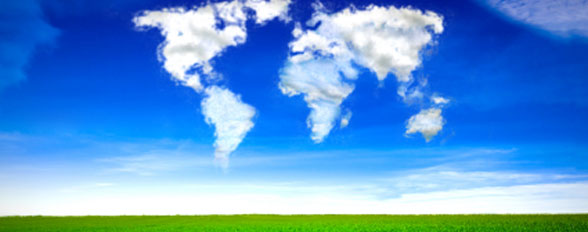 VOORBEELDEN VAN PUNTEN:EEN PERSOON GEBRUIKT ONGEVEER 80 LITER VERS WATER PER DAG. IN SLOVENSE HUISHOUDENS GEBRUIKEN ZE 130 TOT 200 LITER PER PERSOON. ENKEL HET GERBUIK VAN HET TOILET VERBRUIKT 2 TOT 8 LITER, TERWIJL WIJ VOOR KOKEN 6 LITER GEBEUIKEN.WANNEER WIJ DIT TOEVOEGVEN AAN HET INDUISTRIELE VERBRUIK VAN WATER, DAN NEEMT DIT TOE TOT 300 TOT 500 LITER PER PERSOON PER DAG.BESTE GAST, WE ZIJN BLIJ U TE VERWELKOMEN IN EEN GEBIED VAN DE WERELD WAAR HET WATER DRINKBAAR IS! HET WATER IS ZO SCHOON ALS MOGELIJK IS. DUS, VUL JE GLAS EN DRINK OP JE GEZONDHEID. WIJ GEBRUIKEN WATER ZO ECONOMISCH MOGELIJK. DUS SLUIT DE KRAAN TIJDENS HET POETSEN VAN UW TANDEN AND BESPAAR TOT 818 LITER PER MINUUT. EN PAS HET STROOMVERBRUIK AAN NAAR GELANG UW GEBRUIK.WANNEER MOGELIJK KIES HET GOEDE FORMAAT PAN VOOR HET FORMAAT VAN HET FORNUIS. VOOR HET KOKEN VAN WATER, GEBRUIK EEN DEKSEL OM HET ENERGIE VERBRUIK TE BEPERKEN. ONZE ACCOMODATIE IS GOED GEISSOLEERD EN HEEFT ENERGIE ZUINIGE RAMEN, WIJ SLUITEN ALTIJD ALLE RAMEN EN DEUREN ACHTER ONS. WE VENTILEREN DE KAMERS IN DE OCHTEND EN SLUITEN SCHERMEN, OM TE VOORKOMEN DAT DE WARMTE BINNENKOMT. HIERDOOR BLIJVEN DE KAMERS KOEL EN HEBBEN WE AIRCONDITIONING NODIG, HIERMEE REDUCEREN WE DE CO2 AFDRUK.ER IS LED VERLICHTING GEINSTALLERD, WE ZETTEN HET LICHT UIT WANNEER DEZE NIET NODIG IS, HIERMEE HELPEN WIJ HET MILUE.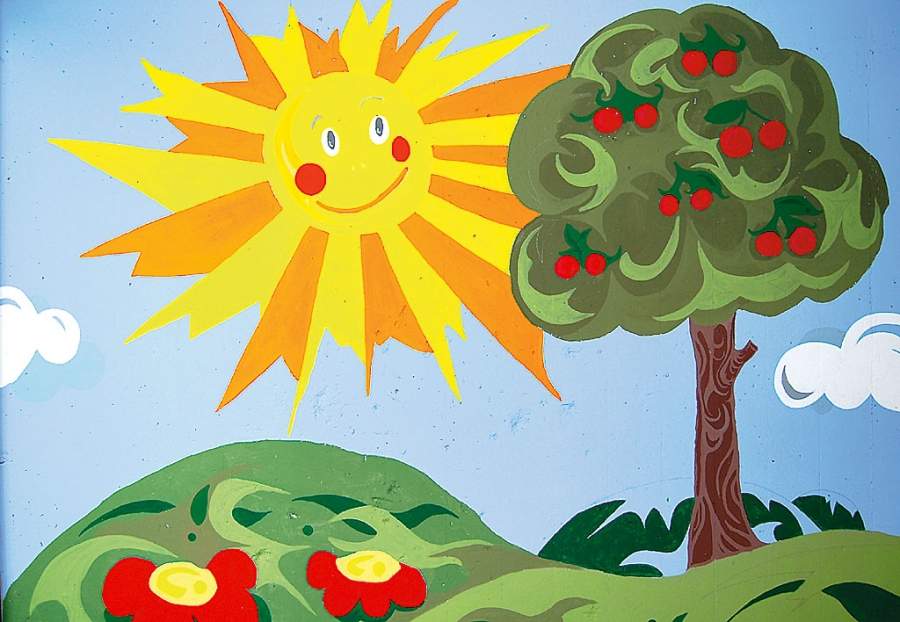 